Centar za odgoj i obrazovanje Čakovec                                                                        šk.god. 2021/2022.Predmet:                                             Tjelesna i zdravstvena kulturaNastavna tema: kondicijski trening od 7 minutaPoveznica:    https://www.youtube.com/watch?v=62YHdKP0RBAUčenik izvodi svaku vježbu 30 sekundi nakon čega slijedi odmor od 10 sekundi pa sljedeća vježba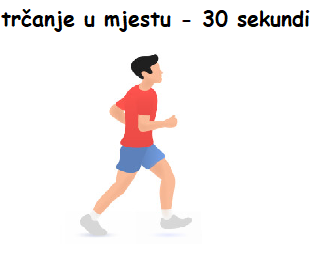 1.2.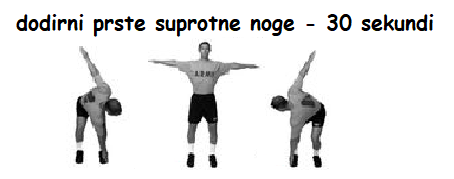 3.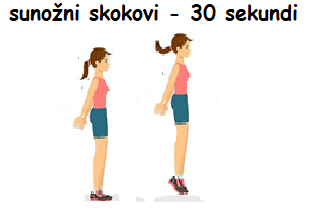 4.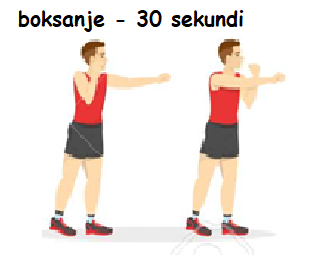 5. 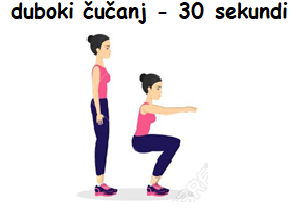 6. 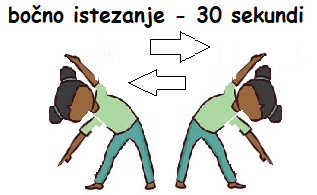 7.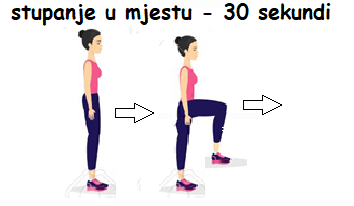 8.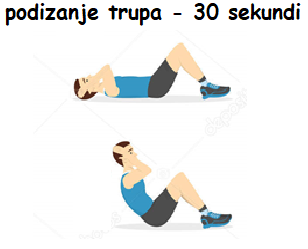 9. 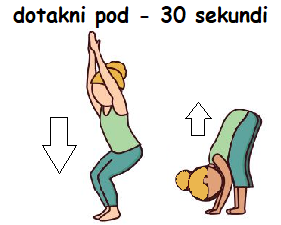 10. 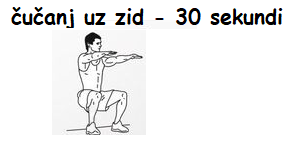 